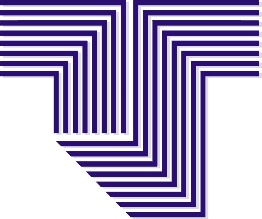 PRE INSCIPCIÓN EN LAS PASANTÍAS                                                                    FECHA:      _____/_____/_______CURRICULUM VITAE DEL ESTUDIANTE(RESUMEN)DATOS PERSONALES:Nombre y Apellidos:Fecha de Nacimiento:C.I. V: Dirección de Residencia:Teléfono:Correo Electrónico:DATOS ACADÉMICOSTítulo Obtenido: correspondiente al último nivel educativo cursado.Institución donde obtuvo el título:Estudios de Educación Superior y Semestre que cursa actualmente en el Instituto Universitario  de Tecnología” Antonio José de Sucre”CURSOS REALIZADOS:  EXPERIENCIA LABORAL:HABILIDADES Y DETREZAS: Ejemplo: Manejo de Programas Microsoft Word,                                                     Microsoft ExcelCARTA DE ACEPTACIÓN DEL PASANTECaracas__________, ____ de________ de  202___SeñoresInstituto Universitario de Tecnología “Antonio José de Sucre”Extensión _____________________Coordinación de PasantíaPresente.-     Tenemos el agrado de informarle que hemos aceptado como pasante en nuestra organización al estudiante________________________________________________________________, portador de  de Identidad N° ______, cursante de _____________, quien estará con nosotros desde el _______ hasta el ________, en el horario comprendido entre ______________ y _________________, en la Sede de nuestras oficinas que se encuentran ubicadas en ________________________________, __________________________, teléfonos____________________________.     El pasante estará laborando en el Departamento de _______________________________________bajo la supervisión de _________________________, quien actuará como Tutor Empresarial e informará sobre el seguimiento, control y evaluación del pasante en   de Ejecución del Programa Ordinario de Atentamente_________________________________________(Nombre y Apellido, cargo, firma y sello del representante de la organización)Nota: La carta de aceptación del Pasante emitida por la organización debe estar membreteada          INSCRIPCIÓN EN  EJECUCIÓN DE ACTA DE INICIO                        FASE DE EJECUCION DE      En la ciudad de  __________________, en fecha _____ de __________________________ de ________, el Coordinador (a) de Pasantía del Instituto Universitario de Tecnología “Antonio José de Sucre” ______________________________hace constar mediante el levantamiento de la presente Acta que el pasante _________________________________ ha formalizado su inscripción en  de Ejecución de  , motivo por  el cual se procedió a apertura el expediente académico respectivo y dejar por  sentado el inicio de la mencionada Fase, cuyas Subfases: Inducción y Desempeño de Actividades cumplirá en la organización productiva _____________________________________________, Dependencia _____________________________________________________, en el lapso  comprendido entre ________________y___________________, bajo la asesoría del Tutor Empresarial ________________________.                                                                                                   _____________________                                                                                                                               Coordinador (a) de Pasantía__________________________              Pasante                C.I.:CONTRATO DEL PASANTE     Yo ______________________________________, portador (a) de  de Identidad N°_________________, estudiante regular del Instituto Universitario de Tecnología “Antonio José de Sucre”, cursante de la especialidad _________________, semestre ____________ lapso académico _________________, me  comprometo a realizar  de Ejecución  de   en la organización ___________________________________, en el lapso comprendido entre el ___________ hasta ___________. Igualmente, por medio del presente Contrato asumo formalmente las obligaciones,  deberes y acciones que  me corresponden de acuerdo a lo previsto en el artículo 36 del Reglamento Interno sobre  del Instituto (2005) y en el Manual de Normas y Procedimientos respectivo, en relación a la mencionada Fase, Subfases: Formalización, Inducción y Desempeño de Actividades en la organización productiva, así como en la fase Comunicación de Resultados, Subfase Presentación Escrita del informe de pasantía con carácter preliminar, entre las cuales se tienen: realizar, en fecha oportuna, los trámites administrativos previstos por  del Pasantía; participar en la revisión del cronograma de actividades y el plan de trabajo a cumplir en la organización productiva; asistir puntualmente en el horario establecido, a las actividades previstas en la organización productiva, a las asesorías con el Tutor Académico y Metodológico (si lo hubiere); informar a los tutores respectivos y a  de Pasantía las dificultades que confronte en el desarrollo de la ejecución de la pasantía y comunicación de resultados; registrar diariamente las actividades cumplidas en la organización productiva, así como las observaciones y recomendaciones a que hubiere lugar; mantener en todo momento un comportamiento adecuado, enalteciendo a la institución educativa que representó; elaborar y entregar oportunamente el informe escrito correspondiente a  de Ejecución de  en su versión preliminar; entregar a la Coordinación de Pasantía el sobre contentivo de los instrumentos donde se refleja la evaluación del estudiante – pasante realizada por el Tutor Empresarial; cumplir con las normas y procedimientos establecidos por  de pasantía y la organización productiva donde realizó  de Ejecución de      Consciente de lo antes mencionado, conforme firmo el presente Contrato en la ciudad de _________________, a los _____ días del mes de _______________, del año ________.                                                      Br.  ______________________________________                                                                                         Estudiante-Pasante   Refrendado por: ______________________                                                 Coordinador de PasantíaPLAN DE TRABAJO      _________________________                                           __________________________                             Pasante                                                                                           Coordinador  (a) de Pasantía                                 C.I.:                                                                                                                C.I.:     Nosotros, los abajo firmantes, por medio de la presente hacemos constar que hemos revisado el Informe de Pasantía titulado:___________________________________________________________________________________elaborado por el Pasante:_______________________________,C.I.:_____________________, correspondiente a  de Ejecución de  que cumplió en __________________________________________________, en el lapso ___________________, considerando que  dicho Informe  reúne los requisitos  para ser expuesto oralmente por ante el Jurado  Evaluador designado.    Atentamente, _______________________________                      ________________________________      Nombre  y Apellido del Tutor Académico – C.I.:                               Nombre y Apellido del Tutor Empresarial – C.I.:                                                                                                                                                _______________________________ Nombre y Apellido del Tutor Metodológico   - C.I.:     __________________,  ____________, de _______________  de  _______.                Ciudad                                    Fecha                                     Mes                             AñoDATOS PERSONALES DEL ESTUDIANTEDATOS PERSONALES DEL ESTUDIANTEDATOS PERSONALES DEL ESTUDIANTEDATOS PERSONALES DEL ESTUDIANTENOMBRE:NOMBRE:APELLIDOSAPELLIDOSCÉDULA DE IDENTIDAD:CÉDULA DE IDENTIDAD:TELEFONO:TELEFONO:DIRECCCIÓN DE RESIDENCIA:DIRECCCIÓN DE RESIDENCIA:DIRECCCIÓN DE RESIDENCIA:DIRECCCIÓN DE RESIDENCIA:DATOS ACADEMICOSDATOS ACADEMICOSDATOS ACADEMICOSDATOS ACADEMICOSESPECIALIDAD:SEMESTRE:SEMESTRE:LAPSO:OTROS DATOSOTROS DATOSOTROS DATOSOTROS DATOS¿DISPONE DE ORGANIZACIÓN PRODUCTIVA  DÓNDE REALIZAR ?                        SI ___________                              NO  __________¿DISPONE DE ORGANIZACIÓN PRODUCTIVA  DÓNDE REALIZAR ?                        SI ___________                              NO  __________¿DISPONE DE ORGANIZACIÓN PRODUCTIVA  DÓNDE REALIZAR ?                        SI ___________                              NO  __________¿DISPONE DE ORGANIZACIÓN PRODUCTIVA  DÓNDE REALIZAR ?                        SI ___________                              NO  __________NOMBRE, DIRECCION Y TELEFONO DE NOMBRE, DIRECCION Y TELEFONO DE NOMBRE, DIRECCION Y TELEFONO DE NOMBRE, DIRECCION Y TELEFONO DE 